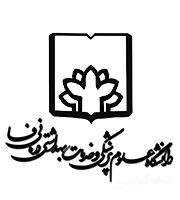 دفتر توسعه آموزش دانشکده ......پایش عملکرد کمی استاد در دروسنام استاد:سایر توضیحات: نام درس (ها)گروهتعداد واحدسهم استادتعداد جلسهتعداد محتواهافرمت محتواهانرم افزارهای مورد استفادهتاریخ اولین جلسه/بارگذاریتاریخ آخرین جلسه/بارگذاریتعداد تکالیفتعداد خودآزمونتعداد گفتگوهاتعداد کلاس های آنلاین